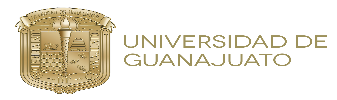 CARTA AUTORIZACIÓN DE COMPRA DE INSUMOS FUERA DE ALMACENGuanajuato, Gto., a 08 de febrero de 2023NOMBRE TITULAR DE LA ENTIDAD O DEPENDENCIAENTIDAD O DEPENDENCIAUNIVERSIDAD DE GUANAJUATOP R E S E N T E En referencia de las necesidades de insumos de la (nombre de la entidad o dependencia) bajo su digno cargo, me permito en mi carácter de Coordinador Administrativo, solicitar de su autorización para la compra de los insumos que se enlistan a continuación:Es importante señalar que previo a solicitar esta autorización, se verificó que en el almacén general de la institución no se encuentran disponibles los insumos descritos en la tabla anterior, en observancia al artículo 50 Fracción III de los lineamientos para los procedimientos de Adquisiciones de Bienes, Arrendamientos, Enajenaciones y Contratación de Servicios de la Universidad de Guanajuato para el ejercicio Fiscal 2023Sin más por el momento hago propicia la ocasión para enviarle un cordial saludo. No. De material en el AlmacénCantidadUnidad de MedidaDescripciónATENTAMENTE“LA VERDAD OS HARÁ LIBRES”NOMBRE Y FIRMA DEL COORDINADOR OENLACE ADMINISTRATIVOVO.BO.NOMBRE Y FIRMA DEL TITULAR DE LA ENTIDAD